勿忘初心，知行合一，市场震荡时，我的基金怎么办？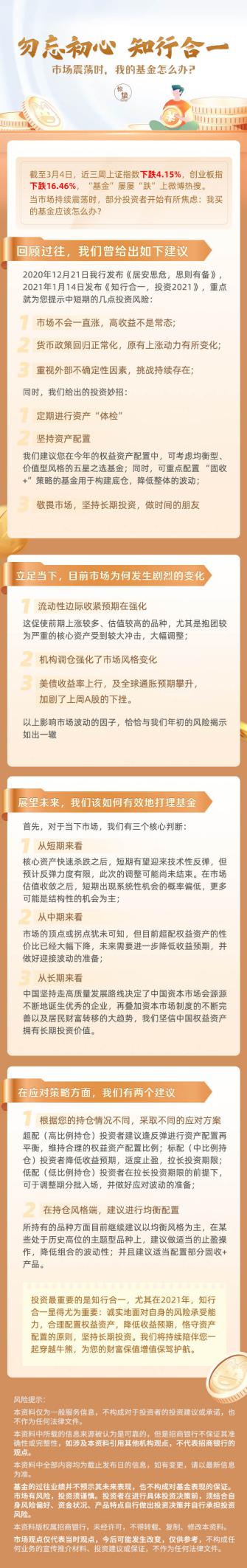 